ҠАРАР			        №36                     ПОСТАНОВЛЕНИЕ 28 сентябрь 2021 й.               	                                   28 сентября 2021 г.Об утверждении муниципальной программы «Развитие и поддержка малого и среднего предпринимательства в сельском поселении Чуюнчинский  сельсовет муниципального района Давлекановский район Республики Башкортостан на 2021-2023 годы»Руководствуясь статьей 179 Бюджетного Кодекса Российской Федерации, Федеральным законом от 06.10.2003 № 131-ФЗ «Об общих принципах организации местного самоуправления в Российской Федерации», Федеральным законом от 24.07.2007 № 209-ФЗ «О развитии малого и среднего предпринимательства в Российской Федерации»,  администрация сельского поселения Чуюнчинский  сельсовет муниципального района Давлекановский район Республики Башкортостан постановляет:1. Утвердить муниципальную программу «Развитие и поддержка малого и среднего предпринимательства в сельском поселении Чуюнчинский  сельсовет муниципального района Давлекановский район Республики Башкортостан на 2021-2023 годы».2. Настоящее постановление обнародовать  в установленном порядке и разместить на официальном сайте Совета муниципального района Давлекановский район Республики Башкортостан в информационно-телекоммуникационной сети «Интернет» в разделе «Поселения муниципального района».4. Контроль за исполнением данного постановления оставляю за собой.Глава сельского поселения                            С.Н.Никифоров                                      Приложение к постановлению администрации сельского поселения Чуюнчинский сельсовет муниципального района Давлекановский район  Республики Башкортостан                                                                                             от 28.09.2021  № 35МУНИЦИПАЛЬНАЯ ПРОГРАММА «Развитие и поддержка малого и среднегопредпринимательства в сельском поселении Чуюнчинский сельсовет муниципального района Давлекановский район Республики Башкортостан на 2021 - 2023 годы»2021 годПаспорт Муниципальной программы«Развитие и поддержка малого и среднего предпринимательства в сельском поселении Чуюнчинский  сельсовет муниципального района Давлекановский район Республики Башкортостан на 2021-2023 годы»Раздел 1. Характеристика проблемы в сфере развития и поддержки субъектов малого и среднего предпринимательства и прогноз развития ситуации с учетом реализации Программы Малый и средний бизнес, являясь неотъемлемой частью рыночной экономики, не только устойчиво сохраняет достигнутые позиции, но и с каждым годом усиливает свое влияние на формирование общих экономических показателей в различных отраслях экономики сельского поселения и в структуре занятости населения.Успешное и эффективное функционирование малых и средних предприятий на территории сельского поселения Чуюнчинский сельсовет  в значительной степени позволяет обеспечить удовлетворение основных жизненных потребностей жителей в товарах, работах и услугах.На сегодняшний день основными причинами, препятствующими развитию субъектов малого и среднего предпринимательства, являются:* отсутствие стартового капитала для организации предпринимательской деятельности и сложность получения заемного финансирования, а также высокая стоимость банковских кредитов;* низкая доступность площадей (производственных, торговых, офисных) в связи с постоянно возрастающей стоимостью аренды;* ограниченный доступ к рынкам сбыта.Решение существующих проблем наиболее рационально в рамках комплексного и последовательного подхода, который предполагает использование программно-целевых методов, обеспечивающих увязку реализации мероприятий по срокам, ресурсам, исполнителям, а также организацию процесса управления и контроля.Реализация мероприятий муниципальной программы позволит создать благоприятные условия для развития малого и среднего предпринимательства в сельском поселении Чуюнчинский  сельсовет.Раздел 2. Сведения о заказчике, разработчике и исполнителях ПрограммыЗаказчиком Программы является Администрация сельского поселения Чуюнчинский сельсовет .Разработчиком Программы является Администрация сельского поселения Чуюнчинский сельсовет .Исполнителями Программы являются Администрация сельского поселения Чуюнчинский сельсовет , субъекты малого и среднего предпринимательства.Раздел 3. Основные цели и задачи ПрограммыЦель Программы - создание на территории сельского поселения Чуюнчинский сельсовет  благоприятных условий для устойчивого развития малого и среднего бизнеса, способствующих созданию новых рабочих мест, развитию реального сектора экономики, пополнению бюджета, на основе формирования эффективных механизмов поддержки.Для достижения цели настоящей Программы поставлены задачи, позволяющие в условиях ограниченного ресурсного обеспечения разрешить ключевые проблемы развития малого и среднего предпринимательства, в том числе:- создание правовых, экономических и организационных условий для устойчивой деятельности малого и среднего предпринимательства;- развитие инфраструктуры поддержки предпринимательства с предоставлением методической, информационной, консультационной помощи;- устранение административных барьеров, препятствующих развитию малого и среднего бизнеса;- совершенствование методов и механизмов финансовой поддержки малого и среднего предпринимательства;- создание условий для увеличения занятости населения;Указанная цель и задачи соответствуют социально-экономической направленности развития сельского поселения Чуюнчинский сельсовет.В настоящее время в поселении есть реальная возможность развития за счет малых предприятий таких сфер экономики, как:- расширение и качественное улучшение деятельности по оказанию бытовых услуг населению;- предоставления услуг, направленных на улучшение экологии и природопользования, включая сбор, утилизацию и переработку вторичных ресурсов;- развитие туризма.Для решения поставленных задач Программа содержит перечень конкретных мероприятий, нацеленных на обеспечение благоприятных условий для развития малого и среднего предпринимательства на территории сельского поселения Чуюнчинский сельсовет.Мероприятия Программы строятся с учетом потребностей администрации поселения в обеспечении мониторинга и экономического анализа развития малого и среднего предпринимательства, информационного обмена, проведении исследований по проблемам малого и среднего.Раздел 4. Ожидаемые социально-экономические результаты реализации ПрограммыРеализация мероприятий программы предполагает создать условия для сохранения действующих и вновь образованных субъектов малого и среднего предпринимательства, что позволит обеспечить увеличение количества рабочих мест, повышение заработной платы на предприятиях малого и среднего бизнеса и тем самым повысить уровень жизни населения на территории сельского поселения Чуюнчинский сельсовет.По итогам реализации программы планируется получить следующие результаты:- увеличение объема товаров и услуг, производимых и реализуемых субъектами малого и среднего предпринимательства, расположенными на территории сельского поселения Чуюнчинский сельсовет;- рост налоговых поступлений в местный бюджет от деятельности малого и среднего бизнеса;- повышение качества товаров и услуг, предоставляемых населению за счет усиления конкуренции;- увеличение представителей малого и среднего бизнеса, ведущих деятельность в приоритетных направлениях социального развития.Ожидаемые количественные и/или качественные результаты реализации Программы по годам представлены в таблице.ТаблицаКоличественные и/или качественные результаты реализации Программы по годамПо состоянию на 01 января 2021 года на территории сельского поселения Чуюнчинский сельсовет  осуществляет свою деятельность 11 объектов среднего и малого предпринимательства.Раздел 5. Объем планируемых финансовых ресурсов и 
источники финансирования ПрограммыОбщий объем финансирования Программы на 2021 – 2023 годы составляет – 3,0 тыс. рублей. За счет средств местного бюджета – 3,0 тыс. рублей, из них по годам реализации Программы:2021 год – 1,0 тыс. рублей;2022 год – 1,0 тыс. рублей;2023 год – 1,0 тыс. рублей.Бюджетные ассигнования, предусмотренные на реализацию Программы, могут быть уточнены при внесении изменений и дополнений в решение о бюджете сельского поселения Чуюнчинский сельсовет   на соответствующий финансовый год.Раздел 6. Перечень программных мероприятийПеречень программных мероприятий по годам реализации Программы представлен в приложении к Программе.Раздел 7. Управление Программой и контроль за ее реализациейФормы и методы управления реализацией Программы определяются администрацией сельского поселения Чуюнчинский сельсовет   муниципального района Давлекановский район Республики Башкортостан.Общее руководство и контроль за реализацией программных мероприятий осуществляет администрация сельского поселения Чуюнчинский сельсовет   муниципального района Давлекановский район Республики Башкортостан.     Администрация сельского поселения Чуюнчинский сельсовет   муниципального района Давлекановский район Республики Башкортостан является заказчиком муниципальной Программы и координатором деятельности исполнителей мероприятий Программы.     Администрация сельского поселения Чуюнчинский сельсовет   муниципального района Давлекановский район Республики Башкортостан осуществляет:     - подготовку предложений по актуализации мероприятий Программы в соответствии с приоритетами социально-экономического развития  муниципального района Давлекановский район Республики Башкортостан , ускорению или приостановке реализации отдельных мероприятий;     - подготовку предложений по привлечению организаций для реализации мероприятий Программы;     - мониторинг выполнения Программы в целом и входящих в ее состав мероприятий;Контроль за исполнением муниципальной Программы осуществляется администрацией сельского поселения Чуюнчинский сельсовет   муниципального района Давлекановский район Республики Башкортостан.Приложение  к муниципальной программе   «Развитие и поддержка малого и среднего предпринимательства в сельском поселении Чуюнчинский  сельсовет муниципального района Давлекановский район Республики Башкортостан на 2021-2023 годы»ПЕРЕЧЕНЬ мероприятий Программышҡортостан Республикаhы Дәүләкән районы муниципаль районының Суйынсы ауыл Советы ауыл биләмәhе хакимиәте453423, Дәүләкән районы, Суйынсы ауылы, Yҙәк урам,  19/2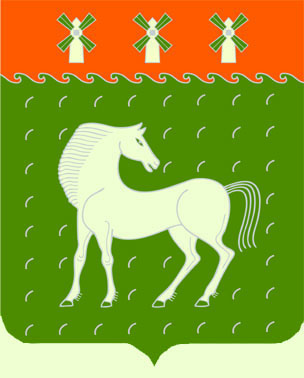 Администрация сельского поселенияЧуюнчинский сельсоветмуниципального районаДавлекановский районРеспублики Башкортостан453423, Давлекановский район, с. Чуюнчи, ул. Центральная, 19/2 Наименование ПрограммыМуниципальная программа  сельского поселения Чуюнчинский сельсовет муниципального района Давлекановский район Республики Башкортостан «Развитие и поддержка малого и среднего предпринимательства в сельском поселении Чуюнчинский сельсовет муниципального района Давлекановский район на 2021 - 2023 годы» (далее - Программа)Основание для разработки программыГражданский кодекс Российской Федерации, Бюджетный кодекс Российской Федерации, Федеральный закон от 06.10.2003 N 131-ФЗ «Об общих принципах организации местного самоуправления в Российской Федерации», Федеральный закон от 24.07.2007 № 209-ФЗ «О развитии малого и среднего предпринимательства в Российской Федерации», Устав сельского поселения Чуюнчинский сельсовет муниципального района Давлекановский район Республики БашкортостанЗаказчик ПрограммыАдминистрация сельского поселения Разработчик ПрограммыАдминистрация  сельского поселенияИсполнители Программы- Администрация сельского поселения;- Субъекты малого и среднего предпринимательстваОсновные цели Программы- Создание благоприятных условий для развития малого и среднего предпринимательства в сельском поселении Чуюнчинский сельсовет на основе формирования эффективных механизмов его поддержки. Основные задачи ПрограммыРеализация системы мер поддержки малого и среднего предпринимательства;Устранение административных барьеров, препятствующих развитию субъекта малого и среднего бизнеса.Создание условий для увеличения занятости населения.Сроки реализации Программы2021 - 2023 годыОбъемы и источники финансированияПрограммыОбъем финансирования Программы в 2021 - 2023 годах:всего – 3,0 тыс. рублей.В том числе:местный бюджет –– 3,0 тыс. рублейиз них:2021 год –  1,0 тыс. рублей,2022 год –  1,0 тыс. рублей,2023 год –  1,0 тыс. рублейПланируемые количественные и/или качественные показатели эффективности реализации Программы- Количество встреч с представителями малого и среднего предпринимательства;- Количество малого и среднего предпринимательства (включая индивидуальных предпринимателей), осуществляющих свою деятельность на территории сельского поселения Чуюнчинский сельсовет;- Повышение качества товаров и услуг, предоставляемых населению за счет усиления конкуренции. Контроль за реализацией ПрограммыКонтроль за ходом реализации Программы осуществляется Администрацией сельского поселения Чуюнчинский сельсовет , в соответствии с ее полномочиями, установленными федеральным и республиканским законодательством.Отчеты о выполнении Программы, включая меры по повышению эффективности ее реализации, представляются Администрацией сельского поселения, согласно Порядка принятия решений о разработке муниципальных программ и их формирования и реализацииНаименование показателяЕдиницы измеренияПорядок определения показателяЗначение показателя на конец года реализации ПрограммыЗначение показателя на конец года реализации ПрограммыЗначение показателя на конец года реализации ПрограммыНаименование показателяЕдиницы измеренияПорядок определения показателя202120222023Количество встреч с представителями малого и среднего предпринимательстваед.На основании фактически проведенных встреч (протоколы)123Количество субъектов малого и среднего предпринимательства (включая индивидуальных предпринимателей), осуществляющих свою деятельность на территории сельского поселенияед.На основании данных из торгового реестра567№п/пМероприятия по реализации ПрограммыОтветственные исполнителиСрокисполненияИсточникифинансированияОбъем финансирования,тыс. руб.Объем финансирования,тыс. руб.Объем финансирования,тыс. руб.Объем финансирования,тыс. руб.№п/пМероприятия по реализации ПрограммыОтветственные исполнителиСрокисполненияИсточникифинансирования2021 год2022год2023годВсего1234567891.Участие в публичных мероприятиях в сфере малого  и среднего бизнеса, направленных на укрепление взаимодействия предпринимательских кругов с представителями органов муниципальной власти. Участие в мероприятиях, посвященных Дню предпринимателя.Администрация сельского поселения Чуюнчинский сельсовет , субъекты малого и среднего предпринимательства сельского поселения Чуюнчинский сельсовет»2021-2023Средства бюджета сельского поселения Чуюнчинский сельсовет1,01,01,03,02.Содействие в участии субъектов малого и среднего бизнеса в региональных программах развития и поддержки малого и среднего предпринимательстваАдминистрация сельского поселения Чуюнчинский сельсовет, организации, образующие инфраструктуру поддержки малого и среднего предпринимательства2021-2023Средства не требуются----3.Информирование предпринимателей по проблемам организации и ведения бизнеса:- размещение на официальном сайте Совета муниципального района Давлекановский район материалов о малом и среднем предпринимательстве в сельского поселения Чуюнчинский  сельсоветАдминистрация сельского поселения Чуюнчинский сельсовет2021-2023Средства не требуются----4.Оказание  предпринимателям помощи по вопросам гражданского, финансового,налогового, бюджетного, административного и иного законодательства в области регулирования предпринимательской деятельностиАдминистрация сельского поселения  Чуюнчинский сельсовет2021-2023Средства не требуются---5.Оказание практической помощи субъектам малого и среднего предпринимательства в оперативном получении правовой информации: - нормативно-правовые акты муниципального района Давлекановский район и Администрации сельского поселения Чуюнчинский сельсовет по вопросам малого и среднего предпринимательстваАдминистрация сельского поселения Чуюнчинский сельсовет2021-2023Средства не требуются----6.Распространение среди субъектов малого и среднего предпринимательства информационных материалов о фондах, кредитных организациях в районе, оказывающих финансовую  поддержку малого бизнесаАдминистрация сельского поселения Чуюнчинский сельсовет2021-2023Средства не требуются----7.Распространение методических, информационных и справочных материалов для предпринимателей по различным аспектам предпринимательской деятельностиАдминистрация сельского поселения Чуюнчинский сельсовет2021-2023Средства не требуются----ИТОГО по ПрограммеИТОГО по ПрограммеИТОГО по ПрограммеИТОГО по ПрограммеИТОГО по Программе1,01,01,03,0